A. LISTENINGPart 1: You will hear people talking in eight different situations. Choose the best answer (A, B or C) and write your answers in the corresponding numbered boxes.01. You hear the beginning of a lecture in a university. What is the lecture going to be about?A. the history of a place	B. social problems		C. a person's life and work02. You hear part of a radio programme about an island. Why are there so few trees on the island now?A. because of urban developmentB. because of the expansion of agricultureC. because of the action of the sea03. You hear a teenage boy talking on the radio about his family's efforts to earn money. What will the money be used for?A. computer games		B. new clothes		C. an expensive car04. You hear an announcement at a railway station. What should you do if you want to go to London?A. await further instructionsB. travel from a different platformC. get on the next train to arrive05. You hear a man talking about newspapers. What does he say about the newspaper he reads?A. It is an essential part of life.B. It is an important source of information.C. It is useful for passing the time.06. You hear a conversation on the radio. What is the programme about?A. solving traffic problems in citiesB. studying nature and wildlifeC. finding part of an ancient town07. You hear two people talking about a music festival they have been to. What do they agree about?A. the quality of the performancesB. the fairness of the pricesC. the standard of the accommodation08. You hear a travel writer speaking on a radio programme. What aspect of his travels is he talking about?A. what he does to keep healthyB. how he reduces the risk of accidentsC. illnesses from which he has sufferedPart 2: For question 09-15, complete the form below. Write NO MORE THAN TWO WORDS AND / OR A NUMBER for each answerMoving Company Service ReportPhone number: (09)________________	USA Address: 509 (10)________________1137 (11)________________in SeattlePacking day: (12)________________			Date: 11th MarchClean-up by: (13)________________			Day: (14)________________About the Price: Rather expensive			Storage time: (15)________________B. LEXICO-GRAMMARI. Choose the best option A, B, C, or D to complete each of the following sentences.16. In the hotel lobby the detective caught_________ of the man he had been hired to follow.A. glance		B. view			C. vision		D. sight17. ‘Go on, finish the food. It needs_________ up because it won’t stay fresh until tomorrow.A. eat			B. eating			C. to eat		D. eaten18. Before he left on his trip to America, the young man promised his parents he_________ them regularly.A. is writing		B. will write			C. should write	D. would write19. Of course I didn’t break it_________ purpose- it was an accident!A. by			B. with				C. from		D. on20. Andrew couldn’t_________ himself laughing at the expression on Maggie’s face.A. help			B. stop				C. escape		D. avoid21. _________ young, chimpanzees are easily trained.A. When are		B. When			C. They are		D. When they22. “What’s your proposal?”    “I propose that the meeting_________.”A. is postponing	B. be postponed		C. to be postponed	D. postpones23. Most of the courses at the banquet were completely consumed, but there_________ food still remaining.A. were few		B. was little			C. were a few		D. was a little24. The four-storey house_________ on that hill is still new.A. be built		B. building			C. built			D. being building25. Nam Cao devoted most of his time_________A. to having written	B. to write			C. to writing		D. to have written26. I don’t think he will join us, _________?A. doesn’t he		B. won’t he			C. will he		D. don’t I27. The young generation must contribute to_________ the country.A. building of		B. the building		C. the building of	D. build28. I cannot help feeling anxious_________ the exam results.A. of			B. with				C. about		D. for29. In some vocational schools, the training quality is worse than_________ used to be.A. they			B. it				C. them		D. that30. When Elvis Presley died, her daughter came_________ a fortune.A. into			B. up with			C. by			D. acrossIII. The following passage contains ten errors. Find and correct them.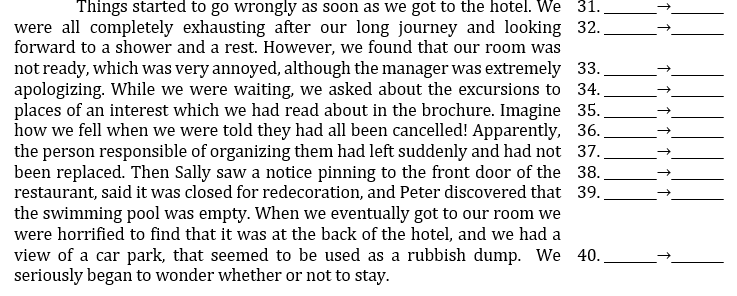 III. Read the text below, using the word given in brackets to form a word that fits in the space.Congratulations to all involved with the school (41. PRODUCE)________ of The Woman Next Door.  The (42. ADVERTISE)________ was carried out by the  Art Department, and the  posters were very (43. IMAGINE)________.  We certainly have some very (44. ART)________ students in our school! Many    people helped with building and painting the (45. SCENE)________ and the play was written by the English Department, who managed  to create an  (46. AMUSE)________ story, with excellent songs. The music was written by Sue Porter, who also (47. COMPANY)________ the singers on the piano. Everyone enjoyed a thoroughly (48. ENTERTAIN)________ evening,  and there was a long round of (49. APPLAUD)________ at the end. Jim Barrett gave a brilliant performance as Sergeant Moss, and   Liz Aiken was a (50. DELIGHT)________ Mrs. Jump. Well-done everyone!IV. For each question, write one word which can be used in all three sentences.For example:   - I was so tired that I couldn’t even think________. 		Key: STRAIGHT- I will come________ to the point – you are fired.- It’s time to set the record________ about what really happened that night.51. 	- I was just________ to go home, but that’s okay.- It’s________ time you got home – We’ve been worried sick!- We’re definitely going to have to do something________ increasing our market share.52. 	- I should get a reply from them any 	now.- It will only take them a________ to update the website. - Now is the________ of truth!53. 	- We’re definitely living in the________ of information.- This particular wine doesn’t really mature with________. - It’s time you started acting your________, young man!54. 	- I do hope we’re going to arrive________ time.- How anyone could work in that office for years________ end I just don’t know.- Just bet me that Doug was going to get the sack so I said: “You’re________.”55. 	- To my________, the boss said that I could have an extra day off work.- Martin always takes great________ in talking to anyone about fishing.- When Erin finally started to move downhill on the skis for the first time, she laughed in ________.56. 	- The local council should start a building program to meet the________ for leisure activity.- The Major said he had no________ of advice from people who didn’t know the situation. - This area is badly in________ of financial investment.57.	- Oh, tell Carrie that I send my________ when you see her.- When my mum and dad met, my mum says it was________ at first sight. - My________ for travelling comes from the fact that we moved around a lot.58. 	- We don’t go out during the week as a________, but we’ll make an exception tonight.- People must be made to respect the________ of law, or we’ll have anarchy.- A good________ of thumb is that you should allow 15 minutes per exercise in the exam.59. 	- Did you hear that the guy who lives in the flat upstairs has been________ with burglary?- I couldn’t believe they________ me three euros for a bottle of water! - The children ran out of the school gate and________ down the hill.60. 	- The head teacher punished Aaron severely in order to make an________ of him.- Why can’t you follow your brother’s________ and go to university.- Give me one________ of a place round here where young people can go in the evenings.C. READINGI. Read the text below and decide which answer A, B, C, or D, best fits each space.Everyone wants to reduce pollution. But the pollution problem is (61)_________ complicated as it is serious. It is complicated (62)_________ much pollution is caused by things that benefit  people. (63)_________, exhaust from automobiles causes a large percentage of air pollution. But the automobile (64)_________ transportation for millions of people. Factories discharge much (65)_________ the material that pollutes the air and water, but factories give employment to a large number of people.Thus,   to end  (66)_________ greatly reduce  pollution  immediately,  people  would  have  to  (67)_________ using many things that benefit them. Most of the people do not want to do that, of course.   But pollution can be (68)_________ reduced in several ways. Scientists and engineers can work to find ways to lessen the (69)_________ of pollution that such things as automobiles and factories cause. Governments can pass and enforce laws that (70)_________ businesses and traffic to stop, or to cut down on certain polluting activities.61. A. as			B. more			C. less			D. like62. A. so			B. while			C. though		D. because63. A. Specific			B. For example		C. Such as		D. Like64. A. takes			B. affords			C. carries		D. provides65. A. about			B. for				C. of			D. with66. A. or			B. and				C. as well		D. then67. A. start			B. continue			C. stop			D. go on68. A. carefully		B. unexpectedly		C. gradually		D. little69. A. way			B. figure			C. number		D. amount70. A. forbid			B. prevent			C. request		D. requireII. Read the passage and choose the correct answer A, B, C, or D for each question.Bill Jarvis took over our village news agency at time of life when most of us only want to relax. He just thought he would like something but not too much to do, and the news agency was ready- made. The business produced little enough for him, but then Bill was a chap who only wanted the simplicity and order and regularity of the job. He had been a long-serving sailor, and all his life had done everything by the clock.Every day he opened his shop at six a.m. to catch the early trade; the papers arrived on his door- step before that. Many of Bill's customers were city workers, and the shop was convenient for the station. Business was tailing off by ten o'clock, so at eleven sharp Bill closed for lunch. It was hard luck on anybody who wanted a paper or magazine in the afternoon, for most likely Bill would be down on the river bank, fishing, and his nearest competitor was five kilometres away. Sometime in the afternoon, the evening papers landed on the door-mat, and at four o'clock Bill reopened. The evening rush lasted till seven, and it was worthwhile.He lived in a flat above the shop, alone. Except in very bad weather, you always knew where to find him in the afternoons, as I have said. Once, on a sunny afternoon, I walked home along the river bank from a shopping trip to the village. By my watch it was three minutes past four, so I was astonished to see Bill sitting there on his little chair with a line in the water. He had no luck, I could   see, but he was making no effort to move."What's wrong, Bill?" I called out from the path. For answer, he put a hand inside his jacket and took out a big, golden object. For a moment I had no idea what it could be, and then it suddenly went off with a noise like a fire engine.  Stopping the bell, Bill held the thing up and called back: "Ten to four, you see, and this is dead right." He stood up then and began to wind in his line.  I had never known anyone carry a brass alarm clock round with him or her before.71. Bill Jarvis became a newsagent when__________A. He needed the money.			B. He was quite an old man.C. He decided to take things easy.		D. He gave up clock repairing.72. What does the passage tell us about the news agency?A. It was an easy job with fixed hours.B. It was a very profitable businessC. It was opened specially for Bill JarvisD. It belonged to the railway and was part of the station.73. Why did Bill open the shop so early in the day?A. He liked to do as much as possible before he went to work. B. Bill was never sure of the time.C. The shop had to be open when the morning papers came.D. It was then that he did a lot of business.74. We understand from the passage that the shop closed for lunch__________A. At eleven o'clock more or less.		B. At exactly eleven o'clock.C. Before eleven o'clock.			D. Always after eleven o'clock.75. You might say "hard luck" to someone who__________A. has just heard some very good news.  B. puts great effort into whatever he or she tries.C. is less fortunate than he or she ought to be. D. fails through his or her own fault entirely.76. Why was the writer on the riverbank that afternoon?A. He was going to do some shopping in the village.	B. He was fishing.C. He was going to get the evening paper.	D. He was on his way home from the village77. Why was the writer surprised when he saw Bill Jarvis?A. He thought it was late for Bill to be still fishing.B. Bill had not caught anything, and that seemed strange.C. He thought Bill was ill, because he was not moving at allD. He was surprised because Bill stayed in his flat in the afternoons.78. From the information given in the passage, who- or what - do you think was wrong?A. The bell was; it must have gone off at the wrong time. B. The writer's watch was fast.C. Bill was; he had dropped off to sleep.	D. Bill's clock was wrong; it was very old.79. All of the following are true about Bill Jarvis EXCEPT__________A. he lived alone.				B. he had ever worked as a sailor.C. he was a newspaper man.		D. fishing was his past time.80. What did Bill Jarvis often bring with him when he went fishing?A. a clock		B. a gold		C. a newspaper		D. a fire engineD. WRITINGI. Complete the second sentence so that it has a similar meaning to the first sentence. Use the word given and other words to complete each sentence.81. Mr. Holton only operated because he knew the rumor was malignant.→ Mr. Holton wouldn't.......................................................................................................82. All that stood between John and a gold medal was Jim's greater speed.→ But for .................................................................................................................................83. Immediately after their arrival, things went wrong.→ No sooner………………………………………………………………………………………..84. He was so tired that he fell asleep before the end of the film.→ He was too..........................................................................................................................85. Hearing that an earthquake had occurred was a great shock to us.→ We were ..............................................................................................................................86. The decorators have finished our first floor.→ We have ..............................................................................................................................87. Her hobby is one thing that she does not intend to give up.→ She has ................................................................................................................................88. That is the best meal I have ever eaten.→ I have never ............................. ............................... ............................... ........................89. Home computers used to be much more expensive.→ Home computers aren’t................... ............................... ............................... ...........90. It was a mistake of mine to park outside the police station.→ I shouldn’t................... ......................................................................................................II. Essay: There has been said that “students are unequally occupied by homework, and they learn nothing from the around life”.What do you think about that saying?Write an essay of around 250 words to illustrate your ideas.__________THE END___________ĐÁP ÁNA. LISTENING (15 points)B. LEXICO-GRAMMAR (45 points)I. (15 points; 1 point/each correct answer)16. D	17. B	18. D	19. D	20. B	21. B	22. B 	23. D	24. C	25. C26. C	27. C	28. C	29. B	30. AII. (10 points; 1 point/each correct finding and correcting)41. wrongly → wrong		42. exhausting → exhausted 	43. annoyed → annoying44. apologizing → apologized 	45. an interest → interest		46. fell → felt		47. of → for		48. pinning → pinned	49. said → saying	50. that → which	III. (10 points; 1 point/each correct answer)41. PRODUCTION	42. ADVERTISING	43. IMAGINATIVE	44. ARTISTIC	    45. SCENERY46. AMUSING		47. ACCOMPANIED	48. ENTERTAINING	49. APPLAUSE   50. DELIGHTFULIV: (10 points; 1 point/each correct answer)51. about	52. moment		53. age		54. on		55. delight56. need	57. love		58. rule		59. charged	60. exampleC. READING (20 points)I. (10 points; 1 point/each correct answer)61. A 	62. D	63. B	64. D	65. C	66. A	67. C	68. C	69. D	70. DII: (10 points; 1 point/each correct answer)71. C	72. A	73. D	74. C	75. B	76. D	77. A	78. C	79. B	80. AD. WRITING (20 points)I. (10 points; 1 point/each correct answer)81. → Mr. Holton wouldn't have operated if he hadn’t known (that) the rumour was malignant.82. → But for Jim's greater speed, John would have won a gold medal.83. → No sooner had they arrived than things went wrong.84. → He was too tired to see/watch the end of the film.85. → We were (greatly/very) shocked to hear/when we heard that an earthquake had occurred.86. → We have had our first floor decorated (by the decorators).87. → She has no intention of giving up her hobby.88. → I have never eaten such a good meal as that/a better meal than that.89. → Home computers aren’t as expensive as they used to.90. → I shouldn’t have parked outside the police station.II. Essay: (10 points)Total: 100 points___________THE END___________          KỲ THI CHỌN HSG CẤP TRƯỜNG                ĐỀ THI MÔN: TIẾNG ANH 12(Thời gian làm bài 150 phút, không kể thời gian giao đề)